ПРОФСОЮЗНАЯ КАРТА      Во исполнение Постановления XIX отчётно–выборной конференции Московской областной организации профсоюза работников народного образования и науки РФ по проведению мероприятий, направленных на повышение авторитета и влияния профсоюзных организаций, внедрения инновационных форм социальной поддержки работников образования – членов Профсоюза и с целью активизации работы по мотивации профсоюзного членства просим председателей территориальных организаций Профсоюза рассмотреть вопрос об участии в совместном проекте с компанией «Золотая середина» по выпуску профсоюзных дисконтных карт.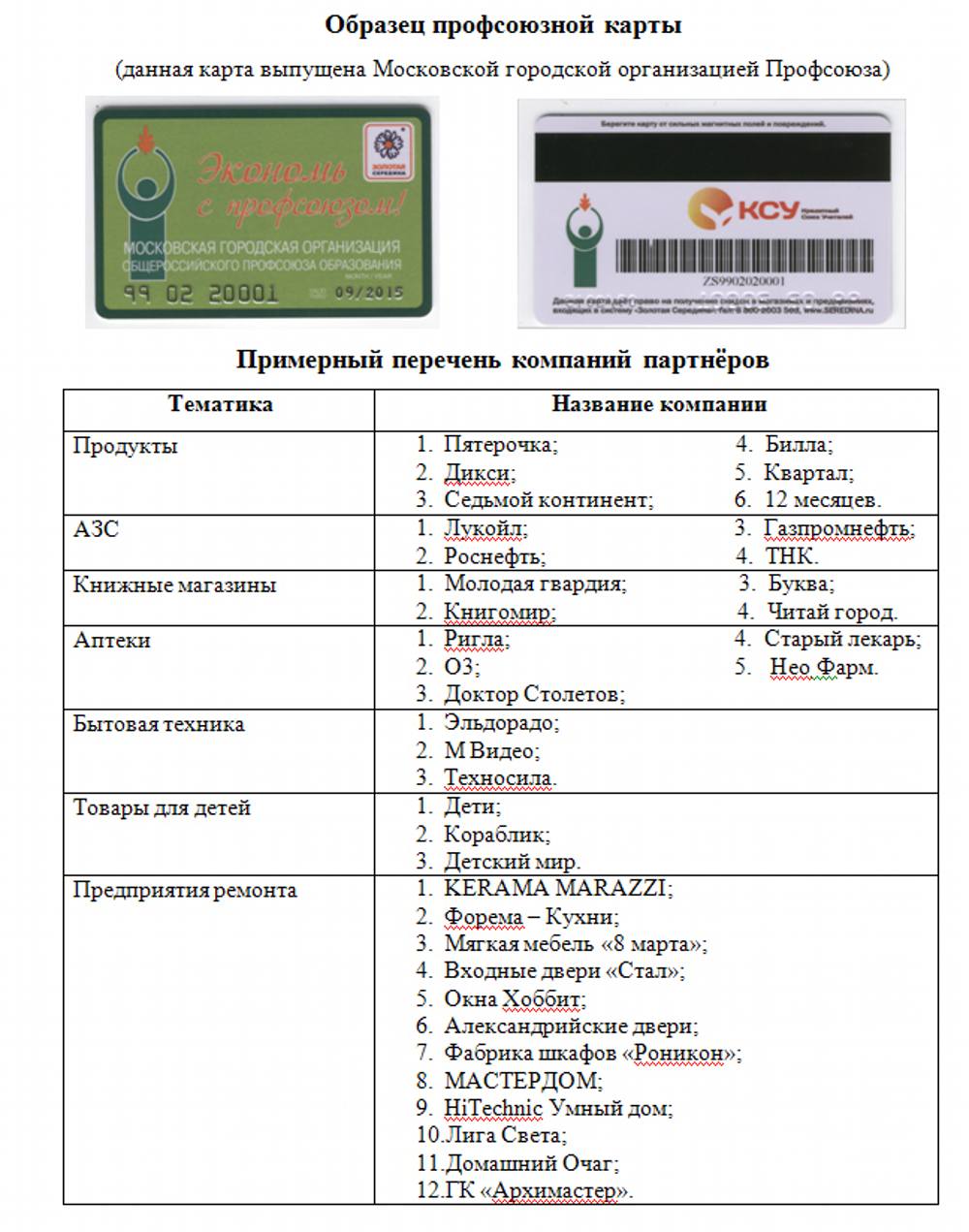 